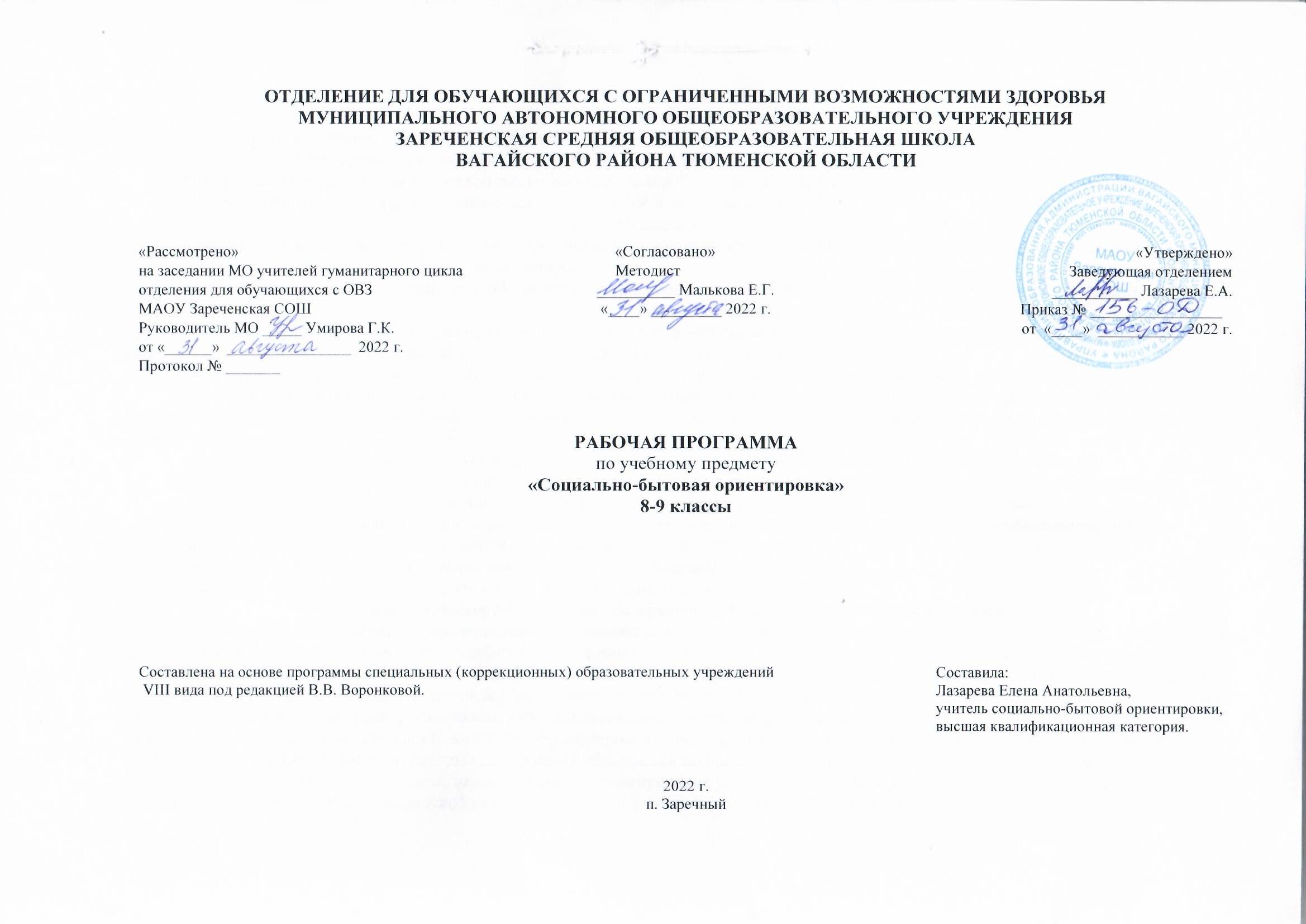 1. Пояснительная записка.Рабочая программа по учебному предмету «Социально-бытовая ориентировка» 8-9 классы образования обучающихся с интеллектуальными нарушениями разработана на основании следующих нормативно – правовых документов:Программы специальных (коррекционных) образовательных учреждений VIII вида 5-9 кл. под редакцией В.В.Воронковой.Учебный план отделения для обучающихся с ОВЗ МАОУ Зареченская СОШ.Основные цели:практическая подготовка обучающихся с ограниченными возможностями здоровья к самостоятельной жизни и трудовой деятельности в ближайшем и более отдаленном социуме.Формирование знаний и умений, способствующих социальной адаптации, повышение уровня общего развития учащихся.Основные задачи:- развитие навыков самообслуживания, самостоятельного ведения домашнего хозяйства, ориентировки в ближайшем окружении и возможности более широкой жизненной ориентации, обеспечения безопасности жизнедеятельности;- усвоение морально-этических норм поведения, навыков общения с людьми в разных жизненных ситуациях;- понимание роли семьи и семейных отношений в жизни человека, общества и государства, в воспитании и развитии ребёнка, сохранении и укреплении его соматического, физического и психического здоровья, формировании правильного уклада семейных отношений;- расширение кругозора обучающихся в процессе ознакомления с различными сторонами повседневной жизни;- формирование и развитие навыков самообслуживания и трудовых навыков, связанных с ведением домашнего хозяйства; - ознакомление с основами экономики ведения домашнего хозяйства и формирование необходимых умений;- практическое ознакомление с деятельностью различных учреждений социальной направленности; формирование умений пользоваться услугами учреждений и предприятий социальной направленности;- усвоение морально-этических норм поведения, выработка навыков общения;- развитие навыков здорового образа жизни; положительных качеств личности.2.Общая характеристика учебного предмета «Социально-бытовая ориентировка»       Предмет «Социально-бытовой ориентировки» направлен на практическую подготовку детей к самостоятельной жизни и труду, на формирование у них знаний и умений, способствующих социальной адаптации, на повышения уровня общего развития учащихся.	Настоящая программа составлена с учётом возрастных и психофизических особенностей учащихся, уровня их знаний и умений. Материал программы расположен по принципу усложнения и увеличения объёма сведений. Последовательное изучение тем обеспечивает возможность систематизировано формировать и совершенствовать у детей с нарушением интеллекта необходимые им навыки самообслуживания, ведения домашнего хозяйства, ориентировки в окружающем, а также практически знакомиться с предприятиями, организациями и учреждениями, в которые им придётся обращаться по различным вопросам, начав самостоятельную жизнь.          Большое значение имеют разделы, направленные на формирование умений пользоваться услугами предприятий службы быта, торговли, связи, транспорта, медицинской помощи. Кроме того, данные занятия должны способствовать усвоению морально-этических норм поведения, выработке навыков общения с людьми, развитию художественного вкуса детей и т. д. «Питание» - один из важнейших разделов, который решает очень нужные задачи: расширение кругозора детей о значении питания в жизни и деятельности человека; формирование знаний о разнообразии пищи, её целебных свойствах, о необходимости пищи для роста и развития детского организма, о культуре питания; формирование умений определить простейшими приёмами экологически чистые продукты: приготовить блюда, эстетически оформить, проявить элементы творчества при создании новых вариантов кулинарных рецептов и украшение их.	Одновременно решаются задачи воспитания личностных качеств: трудолюбие, аккуратность, терпение, усидчивость; элементов трудовой культуры: организация труда, экономное и бережное отношение к продуктам, оборудованию, использованию электроэнергии и др., строгое соблюдение правил безопасной работы и гигиены труда; воспитание желания и стремления к приготовлению доброкачественной пищи; творческого отношения к домашнему труду; развитие обоняния, осязания, ловкости, внимания, наблюдательности, памяти, находчивости, сообразительности, воображения, фантазии, интереса к национальным традициям. Таким образом, происходит повышение уровня обучаемости, а овладение материалом прошлых лет постоянно используется и закрепляется, переходя в прочные умения и навыки. Каждый раздел программы имеет свое продолжение с 5 по 9 класс, за исключением раздела «Экономика домашнего хозяйства», который изучается с 8 класса. Обучение носит коррекционную и практическую направленность, что определяется содержанием и структурой учебного предмета.        Основными формами и методами обучения являются практические работы, сюжетно-ролевые игры, беседы; широко используются наглядные средства обучения, демонстрация учебных кинофильмов, презентаций и др.         В зависимости от задач урока используются разные формы организации практических работ, как коллективные (бригадные), так и индивидуальные (выполнение учениками всех операций под руководством учителя).         На занятиях отводится время для изучения правил техники безопасности, формирования умений пользоваться нагревательными электрическими и механическими бытовыми приборами и приспособлениями, колющими и режущими инструментами, а также навыкам обращения со стеклянной посудой, кипятком и т. д.3.Описание места учебного предмета в учебном плане школыПрограмма предназначена для 8 класса, рассчитана  на 68 часов, по 2 часа в неделю.Программа предназначена для 9 класса,  рассчитана  на 68 часов, по 2 часа в неделю.4. Личностные и предметные результаты освоения учебного предмета «Социально-бытовая ориентировка»Изучение «Социально-бытовой ориентировки» в 8-9 классах направлено на достижение обучающимися личностных и предметных результатов. Личностные результаты освоения программы включают индивидуально-личностные качества и социальные (жизненные) компетенции обучающегося, социально значимые ценностные установки.В 8 классе:1. Обучающиеся, воспитанники должны знать:Виды теста, способы приготовления изделий из теста, способы заготовки продуктов впрок.Правила ухода за кожей лица, приёмы нанесения косметических средств на лицо, шею, руки.Правила стирки и сушки изделий из шерстяных и синтетических тканей; правила и последовательность глажения белья; виды предприятий по химической чистке одежды, предоставляемые услуги.Правила ухода за грудным ребёнком, санитарно - гигиенические требования к содержанию детской посуды, постельки, игрушек.Правила поведения юноши и девушки при встрече, знакомстве и расставании, требования к внешнему виду.Правила и периодичность уборки кухни, санузла, ванной комнаты,; моющие средства для уборки; санитарно – гигиенические требования к данным помещениям.Основные автобусные маршруты, правила безопасной поездки.Рынок, его виды и отличия от магазина, правила поведения и права покупателя.Виды телефонной связи, правила пользования, периодичность оплаты, виды междугородней связи и способы её осуществления.Меры по предупреждению несчастных случаев в быту, правила и приёмы оказания первой медицинской помощи.Основные составные части бюджета, статьи расходов и доходов, правила экономии и сбережения.2. Обучающиеся, воспитанники должны уметь:Готовить пресное тесто и изделия из него, подготавливать овощи, делать заготовки впрок.Правильно ухаживать за кожей лица, шеи, рук, ног, использовать подручные средства к имеющимся косметическим средствам.Стирать  и сушить изделия из шерстяных и синтетических тканей, гладить рубашки и блузки.Купать, одевать, пеленать ребёнка, содержать в порядке его вещи.Культурно и вежливо вести себя при знакомстве в общественных местах, выбирать косметические средства, украшения и духи.Мыть кафельные стены, чистить раковины.Покупать билет, пользоваться расписанием, обращаться за справкой.Находить нужные товары, выбирать продукцию в соответствии с её качеством.Кратко объяснять причину звонка по телефону, получать справку, узнавать время, культурно и вежливо разговаривать по телефону.Оказывать первую помощь при ожоге, обморожении, утопающему.Обращаться с вопросами и просьбами к работникам префектуры.Подсчитывать бюджет семьи, составлять доверенность, снимать показатели счетчика, соблюдать правила экономии и порядок помещений сбережений в сбербанки.В 9 классе:1. Обучающиеся, воспитанники должны знать:Размеры своих одежды и обуви, гарантийные сроки носки, правила возврата, способы выведения пятен в домашних условиях.Значение диетического питания, особенности и важности питания детей ясельного возраста, названия и рецепты 1-2 национальных блюд.Основные виды семейных отношений, формы организации отдыха и досуга в семье, семейные традиции, обязанности членов семьи.Правила поведения в обществе – правила приёма гостей.Правила расстановки мебели в квартире, требования к подбору предметов интерьера, правила сохранения жилищного фонда.Службы аэровокзала, порядок приобретения и возврата билетов, правила поведения в аэропорту.Виды ярмарок, отличия ярмарки от магазина.Виды денежных переводов, их стоимость, виды телефонной связи.Способы распространения инфекционных заболеваний, меры по их предупреждению, правила и приёмы ухода за больным.Местонахождение предприятий бытового обслуживания, какие виды услуг они оказывают.Учреждения и отделы по трудоустройству, их местонахождение, виды документов для устройства на работу, перечень основных деловых бумаг и требования к их написанию.2. Обучающиеся, воспитанники должны уметь:Подбирать одежду и обувь в соответствии со своим размером, выводить пятна на одежде различными способами.Составлять меню диетического питания на день, составлять меню на день для ребенка ясельного возраста, выполнять сервировку праздничного стола.Анализировать различные семейные ситуации, выполнять морально-этические нормы взаимоотношения в семье, поддерживать и укреплять семейные традиции.Встречать гостей, вежливо вести себя во время приёма.Расставлять мебель  в квартире, подбирать детали интерьера.Определять маршрут и выбирать транспортное средство.Заполнить почтовый и телеграфный переводы, подсчитать стоимость денежных отправлений.Предупреждать инфекционные заболевания, строго соблюдать правила ухода за больным.Обращаться с вопросом и просьбой к работникам предприятий бытового обслуживания.Обращаться в отделы кадров учреждений для устройства на работу,  писать заявления, автобиографию, расписку, докладную и заполнять анкету.5. Содержание программыЛичная гигиена и здоровье.Значение личной гигиены для здоровья и жизни человека.Утренний и вечерний туалет: содержание, правила и приемы выполнения, значение. Личные (индивидуальные) вещи для совершения туалета (зубная щетка, мочалка, расческа, полотенце): правила хранения, уход. Правила содержания личных вещей.Гигиена тела. Уход за телом. Уход за кожей рук и ногтями: значение чистоты рук; приемы обрезания ногтей на руках. Косметические средства для ухода кожей рук. Уход за кожей ног: необходимость ежедневного мытья ног; приемы обрезания ногтей на ногах.Гигиенические требования к использованию личного белья (нижнее белье, носки, колготки). Закаливание организма. Значение закаливания организма для поддержания здоровья человека. Способы закаливания. Воздушные и солнечные процедуры. Водные процедуры для закаливания. Способы и приемы выполнения различных видов процедур, физических упражнений. Утренняя гимнастика. Составление комплексов утренней гимнастики.Уход за волосами. Средства для ухода за волосами: шампуни, кондиционеры, ополаскиватели. Виды шампуней в зависимости от типов волос. Средства для борьбы с перхотью и выпадением волос.Гигиена зрения. Значение зрения в жизни и деятельности человека. Правила бережного отношения к зрению при выполнении различных видов деятельности: чтения, письма, просмотре телепередач, работы с компьютером. Правила и приемы ухода за органами зрения. Способы сохранения зрения. Гигиенические правила письма, чтения, просмотра телепередачОсобенности соблюдения личной гигиены подростком. Правила и приемы соблюдения личной гигиены подростками (отдельно для девочек и мальчиков).Негативное влияние на организм человека вредных веществ: табака, алкоголя, токсических и наркотических веществ. Вредные привычки и способы предотвращения их появления. Табакокурение и вред, наносимый здоровью человека. Наркотики и их разрушительное действие на организм человека.Охрана здоровьяВиды медицинской помощи: доврачебная и врачебная.Виды доврачебной помощи. Способы измерения температуры тела. Обработка ран, порезов и ссадин с применением специальных средств (раствора йода, бриллиантового зеленого («зеленки»). Профилактические средства для предупреждения вирусных и простудных заболеваний.Лекарственные растения и лекарственные препараты первой необходимости в домашней аптечке. Виды, названия, способы хранения. Самолечение и его негативные последствия.Первая помощь. Первая помощь при ушибах и травмах. Первая помощь при обморожениях, отравлениях, солнечном ударе. Меры по предупреждению несчастных случаев в быту.Уход за больным на дому: переодевание, умывание, кормление больного. Виды врачебной помощи на дому. Вызов врача на дом. Медицинские показания для вызова врача на дом. Вызов «скорой» или неотложной помощи. Госпитализация. Амбулаторный прием.Документы, подтверждающие нетрудоспособность: справка и листок нетрудоспособности. ЖилищеОбщее представление о доме. Типы жилых помещений в городе и сельской местности. Виды жилья: собственное и государственное. Домашний почтовый адрес. Коммунальные удобства в городе и сельской местности. Общие коммунальные удобства в многоквартирных домах (лифт, мусоропровод, домофон, почтовые ящики). Комнатные растения. Виды комнатных растений. Особенности ухода: полив, подкормка, температурный и световой режим. Горшки и кашпо для комнатных растений.Домашние животные. Содержание животных (собак, кошек, птиц) в городской квартире: кормление, выгул, уход за внешним видом и здоровьем домашнего питомца. Домашние животные и птицы в сельской местности: виды домашних животных, особенности содержания и уход. Наиболее распространенные болезни некоторых животных. Ветеринарная служба.Планировка жилища. Виды жилых комнат: гостиная, спальня, детская комната. Виды нежилых помещений: кухня, ванная комната, санузел. Назначение жилых комнат и нежилых (подсобных) помещений. Кухня. Нагревательные приборы: виды плит в городской квартире; печь и плита в сельской местности; микроволновые печи. Правила техники безопасности пользования нагревательными приборами. Электробытовые приборы на кухне (холодильник, морозильник, мясорубка, овощерезка и др.): назначение, правила использования и ухода, техника безопасности. Кухонная утварь. Правила гигиены и хранения. Деревянный инвентарь. Уход за деревянными изделиями. Кухонная посуда: виды, функциональное назначение, правила ухода. Предметы для сервировки стола: назначение, уход. Посуда для сыпучих продуктов и уход за ней.Кухонное белье: полотенца, скатерти, салфетки. Материал, из которого изготовлено кухонное белье (льняной, хлопчатобумажный, смесовая ткань). Правила ухода и хранения. Кухонная мебель: названия, назначение. Санузел и ванная комната. Оборудование ванной комнаты и санузла, его назначение. Правила безопасного поведения в ванной комнате.Электробытовые приборы в ванной комнате: стиральные машины, фены для сушки волос. Правила пользования стиральными машинами; стиральные средства для машин (порошки, отбеливатели, кондиционеры), условные обозначения на упаковках. Правила пользования стиральными машинами. Техника безопасности. Ручная стирка белья: замачивание, кипячение, полоскание. Стиральные средства для ручной стирки. Техника безопасности при использовании моющих средств. Магазины по продаже электробытовой техники (стиральных машин). Мебель в жилых помещениях. Виды мебели в жилых помещениях и их назначение (мягкая, корпусная). Уход за мебелью: средства и правила ухода за различными видами мебели. Магазины по продаже различных видов мебели.Убранство жилых комнат: зеркала, картины, фотографии; ковры, паласы; светильники. Правила ухода за убранством жилых комнат.Уход за жилищем. Гигиенические требования к жилому помещению и меры по их обеспечению. Виды уборки жилища (сухая, влажная), инвентарь, моющие средства, электробытовые приборы для уборки помещений. Правила техники безопасности использования чистящих и моющих средств. Уборка санузла и ванной комнаты. Правила техники безопасности использования бытовых электроприборов по уборке жилого помещения. Уход за различными видами напольных покрытий. Ежедневная уборка. Сезонная уборка жилых помещений. Подготовка квартиры и дома к зиме и лету.Насекомые и грызуны в доме: виды; вред, приносимый грызунами и насекомыми. Профилактика появления грызунов и насекомых в доме. Виды химических средств для борьбы с грызунами и насекомыми. Правила использования ядохимикатов и аэрозолей для профилактики и борьбы с грызунами и насекомыми. Предупреждение отравлений ядохимикатами. Городские службы по борьбе с грызунами и насекомыми.Одежда и обувьОдежда. Виды одежды в зависимости от пола и возраста, назначения (деловая, праздничная, спортивная и т.д.), способа ношения (верхняя, нижняя), сезона (летняя, зимняя, демисезонная), вида тканей. Особенности разных видов одежды. Головные уборы: виды и назначение. Роль одежды и головных уборов для сохранения здоровья человека. Магазины по продаже различных видов одежды.Значение опрятного вида человека.Уход за одеждой. Хранение одежды: места для хранения разных видов одежды; правила хранения. Предупреждение появление вредителей на одежде (моли). Правила и приемы повседневного ухода за одеждой: стирка, глажение, чистка, починка. Ручная и машинная стирка изделий. Чтение условных обозначений на этикетках по стирке белья. Правила сушки белья из различных тканей. Чтение условных обозначений на этикетках. Электробытовые приборы для глажения: виды утюгов, правила использования. Глажение изделий из различных видов тканей. Правила и приемы глажения белья, брюк, спортивной одежды. Правила и приемы глажения блузок и рубашек. Правила пришивания пуговиц, крючков, петель; зашивание распоровшегося шва Продление срока службы одежды: штопка, наложение заплат. Выведение пятен в домашних условиях. Виды пятновыводителей. Правила выведение мелких пятен в домашних условиях. Санитарно-гигиенические требования и правила техники безопасности при пользовании средствами для выведения пятен.Предприятия бытового обслуживания. Прачечная. Виды услуг. Правила пользования прачечной. Прейскурант. Химчистка. Услуги химчистки. Правила приема изделий и выдачи изделий. Стоимость услуг в зависимости от вида одежды.Выбор и покупка одежды. Выбор одежды при покупке в соответствии с назначением и необходимыми размерами. Подбор одежды в соответствии с индивидуальными особенностями. Магазины по продаже одежды. Специализированные магазины по продаже одежды. Правила возврата или обмена купленного товара (одежды). Хранение чека. Гарантийные средства носки.Обувь. Виды обуви: в зависимости от времени года; назначения (спортивная, домашняя, выходная и т.д.); вида материалов (кожаная, резиновая, текстильная и т.д.). Магазины по продаже различных видов обуви. Порядок приобретения обуви в магазине: выбор, примерка, оплата. Гарантийный срок службы обуви; хранение чека или его копии.Уход за обувью. Хранение обуви: способы и правила. Чистка обуви. Использование кремов для чистки обуви. Виды кремов для чистки обуви; их назначение. Сушка обуви. Правила ухода за обувью из различных материалов.Предприятия бытового обслуживания. Ремонт обуви. Виды услуг. Прейскурант. Правила подготовки обуви для сдачи в ремонт. Правила приема и выдачи обуви.Обувь и здоровье человека. Значение правильного выбора обуви для здоровья человека. ПитаниеОрганизация питания семьи. Значение питания в жизни и деятельности людей. Влияние правильного питания на здоровье человека. Режим питания. Разнообразие продуктов, составляющих рацион питания.Приготовление пищи. Место для приготовления пищи и его оборудование. Гигиена приготовления пищи.Виды продуктов питания. Молоко и молочные продукты: виды, правила хранения. Значение кипячения молока. Виды блюд, приготовляемых на основе молока (каши, молочный суп). Хлеб и хлебобулочные изделия. Виды хлебной продукции. Правила хранения хлебобулочных изделий. Вторичное использование черствого хлеба. Приготовление простых и сложных бутербродов и канапе.Мясо и мясопродукты; первичная обработка, правила хранения. Глубокая заморозка мяса. Размораживание мяса с помощью микроволновой печи.Яйца, жиры. Виды жиров растительного и животного происхождения. Виды растительного масла (подсолнечное, оливковое, рапсовое). Правила хранения. Места для хранения жиров и яиц.Овощи, плоды, ягоды и грибы. Правила хранения. Первичная обработка: мытье, чистка, резка. Свежие и замороженные продукты.Мука и крупы. Виды муки (пшеничная, ржаная, гречневая и др.); сорта муки (крупчатка, высший, первый и второй сорт). Правила хранения муки и круп. Виды круп. Вредители круп и муки. Просеивание муки. Соль, сахар, пряности и приправы. Соль и ее значение для питания. Использование соли при приготовлении блюд. Сахар: его польза и вред. Виды пряностей и приправ. Хранение приправ и пряностей.Чай и кофе. Виды чая. Способы заварки чая. Виды кофе. Польза и негативные последствия чрезмерного употребления чая и кофе.Магазины по продаже продуктов питания. Основные отделы в продуктовых магазинах. Универсамы и супермаркеты (магазины в сельской местности). Специализированные магазины. Виды товаров: фасованные, на вес и в разлив. Порядок приобретения товаров в продовольственном магазине (с помощью продавца и самообслуживание). Срок годности продуктов питания (условные обозначения на этикетках). Стоимость продуктов питания. Расчет стоимости товаров на вес и разлив.Рынки. Виды продовольственных рынков: крытые и закрытые, постоянно действующие и сезонные. Основное отличие рынка от магазина.Прием пищи. Первые, вторые и третьи блюда: виды, значение. Завтрак. Блюда для завтрака; горячий и холодный завтраки. Бутерброды. Каши. Блюда из яиц (яйца отварные; яичница-глазунья). Напитки для завтрака. Составление меню для завтрака. Отбор необходимых продуктов для приготовления завтрака. Приготовление некоторых блюд для завтрака. Стоимость и расчет продуктов для завтрака. Посуда для завтрака. Сервировка стола.Обед. Питательная ценность овощей, мяса, рыбы, фруктов. Овощные салаты: виды, способы приготовления. Супы (виды, способы приготовления). Мясные блюда (виды, способы приготовления). Рыбные блюда (виды, способы приготовления). Гарниры: овощные, из круп, макаронных изделий. Фруктовые напитки: соки, нектары. Составление меню для обеда. Отбор необходимых продуктов для приготовления обеда. Стоимость и расчет продуктов для обеда. Посуда для обедов. Праздничный обед. Сервирование стола для обеда. Правила этикета за столом.Ужин. Блюда для ужина; холодный и горячий ужин. Составление меню для холодного ужина. Отбор продуктов для холодного ужина. Приготовление несложных салатов и холодных закусок. Стоимость и расчет продуктов для холодного ужина. Составление меню для горячего ужина. Отбор продуктов для горячего ужина. Стоимость и расчет продуктов для горячего ужина. Изделия из теста. Виды теста: дрожжевое, слоеное, песочное. Виды изделий из теса: пирожки, булочки, печенье и др. приготовление изделий из теста. Составление и запись рецептов. Приготовление изделий из замороженного теста. Домашние заготовки. Виды домашних заготовок: варка, сушка, соление, маринование. Глубокая заморозка овощей и фруктов. Меры предосторожности при употреблении консервированных продуктов. Правила первой помощи при отравлении. Варенье из ягод и фруктов.ТранспортГородской транспорт. Виды городского транспорта. Оплата проезда на всех видах городского транспорта. Правила поведения в городском транспорте.Проезд из дома в школу. Выбор рационального маршрута проезда из дома в разные точки населенного пункта. Расчет стоимости проезда.Пригородный транспорт. Виды: автобусы пригородного сообщения, электрички. Стоимость проезда. Расписание.Междугородний железнодорожный транспорт. Вокзалы: назначение, основные службы. Платформа, перрон, путь. Меры предосторожности по предотвращению чрезвычайных ситуаций на вокзале. Расписание поездов. Виды пассажирских вагонов. Междугородний автотранспорт. Автовокзал, его назначение. Основные автобусные маршруты. Расписание, порядок приобретения билетов, стоимость проезда.Водный транспорт. Значение водного транспорта. Пристань. Порт.Авиационный транспорт. Аэропорты, аэровокзалы.Средства связиОсновные средства связи: почта, телефон, телевидение, радио, компьютер. Назначение, особенности использования.Почта. Работа почтового отделения связи «Почта России». Виды почтовых отправлений: письмо, бандероль, посылка.Письма. Деловые письма: заказное, с уведомлением. Личные письма. Порядок отправления писем различного вида. Стоимость пересылки.Бандероли. Виды бандеролей: простая, заказная, ценная, с уведомлением. Порядок отправления. Упаковка. Стоимость пересылки.Посылки. Виды упаковок. Правила и стоимость отправления.Телефонная связь. Виды телефонной связи: проводная (фиксированная), беспроводная (сотовая). Влияние на здоровье излучений мобильного телефона. Культура разговора по телефону. Номера телефонов экстренной службы. Правила оплаты различных видов телефонной связи. Сотовые компании, тарифы.Интернет-связь. Электронная почта. Видеосвязь (скайп). Особенности, значение в современной жизни.Денежные переводы. Виды денежных переводов. Стоимость отправления.Предприятия, организации, учрежденияОбразовательные учреждения. Дошкольные образовательные учреждения. Учебно-образовательные учреждения. Учреждения дополнительного образования: виды, особенности работы, основные направления работы. Посещение образовательных организаций дополнительного образования.Местные и промышленные и сельскохозяйственные предприятия. Названия предприятия, вид деятельности, основные виды выпускаемой продукции, профессии рабочих и служащих.Исполнительные органы государственной власти (города, района). Муниципальные власти. Структура, назначение.СемьяРодственные отношения в семье. Состав семьи. Фамилии, имена, отчества ближайших родственников; возраст; дни рождения. Место работы членов семьи, должности, профессии. Взаимоотношения между родственниками. Распределение обязанностей в семье. Помощь старших младшим: домашние обязанности. Семейный досуг.  Виды досуга: чтение книг, просмотр телепередач, прогулки и др. правильная, рациональная организация досуга. Любимые и нелюбимые занятия в свободное время.Досуг как источник получения новых знаний: экскурсии, прогулки, посещения музеев, театров и т. д.Досуг как средство укрепления здоровья: туристические походы; посещение спортивных секций и др.Досуг как развитие постоянного интереса к какому -либо виду деятельности (хобби): коллекционирование чего-либо, фотография и т. д.Отдых. Отдых и его разновидности. Необходимость разумной смены работы и отдыха. Отдых и бездеятельность. Летний отдых. Виды проведения летнего отдыха, его планирование. Бюджет отдыха. Подготовка к летнему отдыху: выбор места отдыха, определение маршрута, сбор необходимых вещей.Экономика домашнего хозяйства. Бюджет семьи. Виды и источники дохода. Определение суммы доходов семьи на месяц. Основные статьи расходов. Планирование расходов на месяц по отдельным статьям. Планирование дорогостоящих покупок.6.Тематическое планирование8 класс9 класс7. Материально-техническое обеспечение образовательной деятельностиПеречень оборудования кабинета СБО:
1. Электроплита. 2.Микроволновая печь. 3.Миксер. 4.Холодильник. 5. Чайник электрический. 6. Кастрюли. 7. Сковороды. 8. Дуршлаг. 9. Тёрки.10. Разделочные доски.11. Посуда чайная, столовая, кухонная.12. Столовые приборы.13.Аптечка с медикаментами.14.Часы настенные.15.Фартуки.16.Плакаты по ОСЖ.Оборудование класса:Ученические столы двухместные с комплектом стульев.Стол учительский с тумбой.Шкафы, тумбы для хранения учебников, дидактических материалов, пособий, учебного оборудования. Стенды тематические.Настенная доска для размещения иллюстративного материала.Предметная областьУчебный предметКоличество часов за годКоличество часов за годЧеловек и обществоСоциально-бытовая ориентировка8 класс9 классЧеловек и обществоСоциально-бытовая ориентировка6868ИТОГОИТОГО6868№Тема урока.ЧасыДата проведенияДата проведения№Тема урока.Часыпланфакт1Правила и приемы соблюдения личной гигиены (отдельно для девочек и мальчиков). Уход за кожей лица.12Средства и способы укрепления здоровья.13Заготовка продуктов впрок.  Соль и её значение для питания.14Виды пряностей и приправ. Хранение приправ, пряностей.15Домашние заготовки. Виды домашних заготовок: варка, маринование, сушка, соление.16Сахар: его польза и вред. Варенье из ягод и фруктов. Консервирование фруктов и ягод.17Заготовка продуктов впрок. Глубокая заморозка овощей и фруктов. Сушка.18Практическая работа. Заготовка продуктов впрок.19Меры предосторожности при употреблении консервированных продуктов.110Семейный досуг. Досуг как средство укрепления здоровья (туризм, походы, спорт) и как развитие постоянного интереса к какому- либо виду деятельности (хобби, коллекционирование, фотографии).111Домашние обязанности. Кормление детей грудного возраста.112Правила купания грудного ребёнка.113Одевание и пеленание грудного ребёнка114Санитарно-гигиенические требования к содержанию детских игрушек, посуды, постели, одежды.115Уход за грудным ребёнком. Практическая работа.116Стирка изделий из шерстяных и синтетических тканей. Моющие средства.117Глажение фасонного белья (утюжка блузок, рубашек, платьев.)118Глажение фасонного белья (утюжка блузок, рубашек, платьев.)119Глажение фасонного белья (утюжка блузок, рубашек, платьев.)120Санузел и ванная комната. Оборудование, назначение, правила безопасного поведения.121Электробытовые приборы в ванной комнате: стиральные машины, фены для сушки волос, электробритвы. Правила использования и ухода, техника безопасности.122Правила и периодичность уборки кухни, санузла, ванной. Практическая работа по уборке.123Электробытовые приборы на кухне (холодильник, морозильник, мясорубка, овощерезка и др.): назначение. Правила использования и ухода, техника безопасности. Магазины по продаже электробытовой техники.124Нагревательные приборы в кухне: виды плит в городской квартире; печь и плита в сельской местности; микроволновые печи.125Уход за жилищем. Практическая работа.126Первая помощь при ожогах.127Первая помощь при обмораживании128Первая помощь при отравлении.129Первая помощь при тепловом и солнечном ударе.130Первая помощь утопающему.131Меры по предупреждению несчастных случаев в быту.132Практическая работа по оказанию первой медицинской помощи.133Междугородный автотранспорт. Автовокзал. Расписание. Маршруты.134Водный транспорт. Значение водного транспорта. Пристань. Порт.135Виды рынков. Виды продовольственных рынков: крытые и закрытые, постоянно действующие и сезонные.136Основное отличие рынка от магазина.137Практическая работа. «Покупаем на рынке и в магазине» Урок-игра.138Мука, виды муки (пшеничная, ржаная, гречневая и др.); сорта муки (крупчатка, высший, первый и второй сорт).139Виды теста: дрожжевое, пресное, слоеное, песочное. Виды изделий из теста: пирожки, булочки, печенье и др. приготовление изделий из теста.140Тесто пресное.141Приготовление лапши.142Приготовление домашней лепёшки.143Приготовление печенья из пресного теста. Рецепт. Практическая работа.144Приготовление печенья из пресного теста. Рецепт. Практическая работа.145Тесто дрожжевое.146Приготовление блинов.147Приготовление оладьев.148Приготовление сырников.149Замороженное тесто. Выпечка слоек.150Составление и запись рецептов по выбору обучающихся151Телефонная связь. Виды телефонной связи: проводная (фиксированная), беспроводная (сотовая). 152Культура разговора по телефону.153Номера телефонов экстренной службы. Правила оплаты различных видов телефонной связи. Сотовые компании, тарифы.154Междугородная телефонная связь. Роуминг.155Виды публичной власти в РФ (государственная власть и местная (муниципальная) власть).  Исполнительные органы государственной власти (города, района).  Структура, назначение.156Муниципальные власти. Городская администрация, мэр города и др. Структура, назначение.157Полиция. Структура, назначение.158Бюджет семьи. Основные статьи расходов159Планирование расходов на месяц по отдельным статьям (лекарства, питание, одежда и др.)160Планирование расходов на месяц по отдельным статьям (ЖКХ)161Правила экономии.162Планирование дорогостоящих покупок. Сбережения. Виды вкладов.163Кредиты.164Повторение изученного в 8 классе. Тестирование165Повторение изученного в 8 классе. Тестирование166Итоговое повторение «Чему научились в 8 классе»167Экскурсия на автовокзал.168Экскурсия в сбербанк.1№Тема урока.ЧасыДата проведенияДата проведения№Тема урока.Часыпланфакт1ЗОЖ. Значение личной гигиены для здоровья и жизни человека.12Негативное влияние на организм человека вредных веществ: табака, алкоголя.13Негативное влияние на организм человека вредных веществ: токсических и наркотических веществ. 14Значение опрятного вида человека. Мода. Стиль в одежде. Внешний вид молодых людей.15Определение размера одежды.16Выбор одежды при покупке в соответствии с назначением и необходимыми размерами. Подбор в соответствии с индивидуальными особенностями.17Магазины по продаже одежды. Специализированные магазины по продаже одежды. Правила возврата или обмена купленного товара.18Предприятия бытового обслуживания. Прачечная.  Виды услуг.  Прейскурант.19Химчистка. Услуги химчистки. Правила приема изделий и выдачи изделий.110Выведение пятен в домашних условиях. Виды пятновыводителей.111Практическая работа: выведение пятен с одежды.112Определение размера обуви. Обувь и здоровье человека.113Магазины по продаже различных видов обуви. Порядок приобретения обуви в магазине. Гарантийный срок.114Предприятия бытового обслуживания. Ремонт обуви. Виды услуг. Прейскурант. Правила подготовки обуви в ремонт. Правила приёма и выдачи обуви.115Повторительно-обобщающий урок по теме «Одежда и обувь»116Российская семья. Условия создания семьи.117Основы семейных отношений.118Распределение обязанностей в семье.119Обязанности родителей в семье.120Правила приёма гостей. Поведение в гостях.121Упражнения в планировании бюджета семьи.122Семейные традиции. (Отдых, досуг).123Повторительно-обобщающий урок по теме «Семья».124Стоимость и расчёт продуктов для завтрака.125Стоимость и расчёт продуктов для обеда.126Стоимость и расчёт продуктов для ужина.127Жиры. Виды жиров растительного и животного происхождения (подсолнечное, оливковое, льняное, кукурузное, рапсовое)128Меню праздничного стола.129Приготовление фруктового салата.130Приготовление канапе.131Сервировка праздничного стола.132Практическая работа. Сервировка стола к празднику.133Блюда национальных кухонь.134Приготовление драников.135Запись рецептов национальных блюд.136Диета. Виды диет. Диетическое питание.137Приготовление диетического блюда.138Комнатные растения. Виды комнатных растений. Особенности ухода139Практическая работа по уходу за комнатными растениями.140Уход за мебелью в зависимости от её покрытия. Виды мебели, назначение. Уход за мебелью.141Практическая работа по уходу за мебелью.142Рациональная расстановка мебели в квартире. Интерьер. Магазины по продаже различных видов мебели.143Насекомые и грызуны в доме: виды; вред, приносимый грызунами и насекомыми. Профилактика и виды химических средств для борьбы с грызунами и насекомыми. Правила использования ядохимикатов и аэрозолей.144Подготовка квартиры к зиме и лету. Сохранение жилищного фонда (косметический ремонт: оклейка стен обоями, покраска дверей).145Повторительно-обобщающий урок по теме «Жилище».146Ярмарки, их виды и значение. Время и место проведения. Отличие от магазинов.147Экскурсия на рынок, ярмарку.148Инфекционные заболевания.149Инфекционные заболевания.150Вирусные и простудные заболевания.151Меры по предупреждению инфекционных заболеваний.152Уход за больным на дому: переодевание, умывание, кормление больного.153Виды врачебной помощи на дому. Вызов врача на дом. Вызов «скорой» помощи.154Документы, подтверждающие нетрудоспособность: справка и листок нетрудоспособности.155Виды связи: пейджер, сотовая, автоответчик, факс, интернет-связь.  Электронная почта. Видео-связь (скайп).156Виды связи: пейджер, сотовая, автоответчик, факс, интернет-связь.  Электронная почта. Видео-связь (скайп).157Виды денежных переводов. Стоимость отправления. Заполнение бланков.158Виды денежных переводов. Стоимость отправления. Заполнение бланков.159Предприятия бытового обслуживания. Назначение и виды услуг предприятий бытового обслуживания.160Профессии работников и деятельность предприятий.161Виды транспорта. Меры предосторожности по предотвращению чрезвычайных ситуаций.162Авиатранспорт. Аэропорты и аэровокзалы, назначение.163Основные маршруты. Расписание, порядок приобретения билетов, стоимость перелёта. Правила поведения в аэропорту, правила посадки и безопасности во время полёта.164Составление деловых бумаг (анкета, расписка, доверенность и др.)165Составление деловых бумаг в организации социального назначения.166Повторение изученного в 9 классе. Итоговое тестирование.167Повторение изученного в 9 классе. Итоговое тестирование.168Итоговый урок-игра. Викторина.1